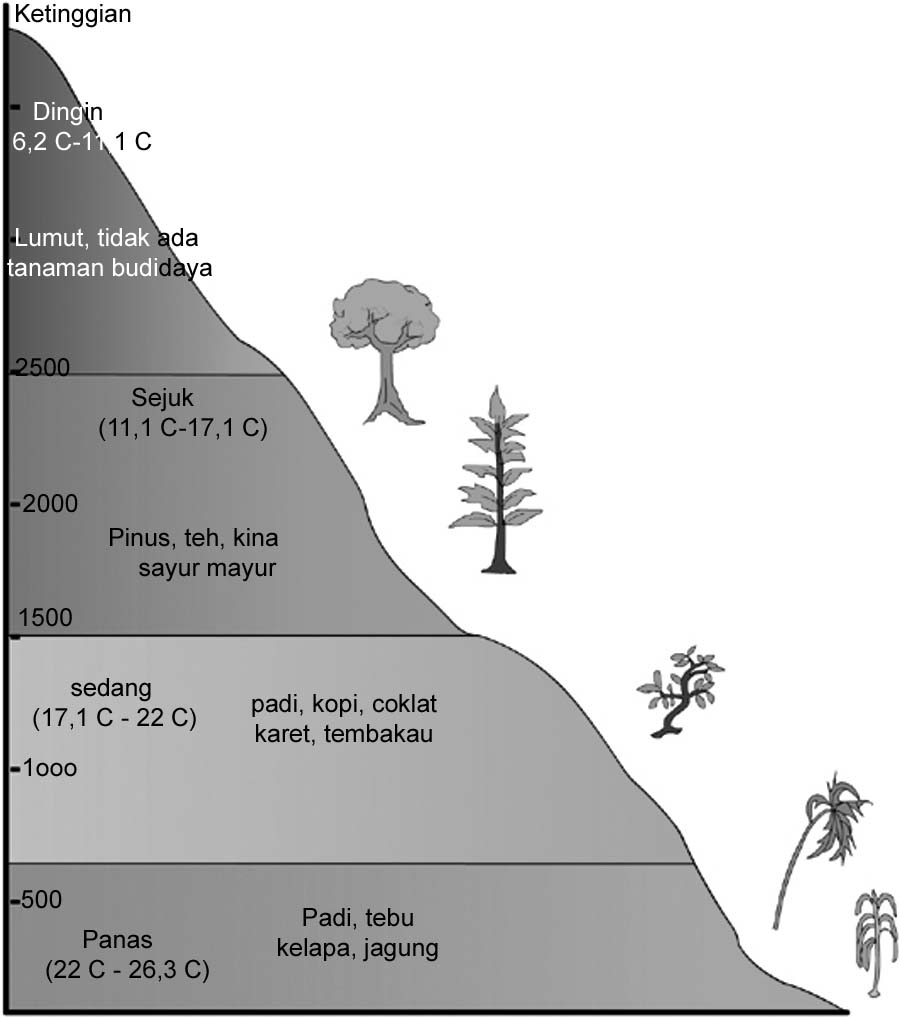 Iklim Junghuhn berdasarkan ketinggian suatu tempat